2022-2023第1学期专升本土力学及地基基础期末考试单选1-5 BADDA   6-10 ADABC     判断;1-5 AABBB  6-10 ABBAB  11-15 AAAAB多选1 ABD  2、AC  3、ABD  4、AC  5、BCD  计算题：31 C  32、A   33、B   34  A  35  C  36 C   37 B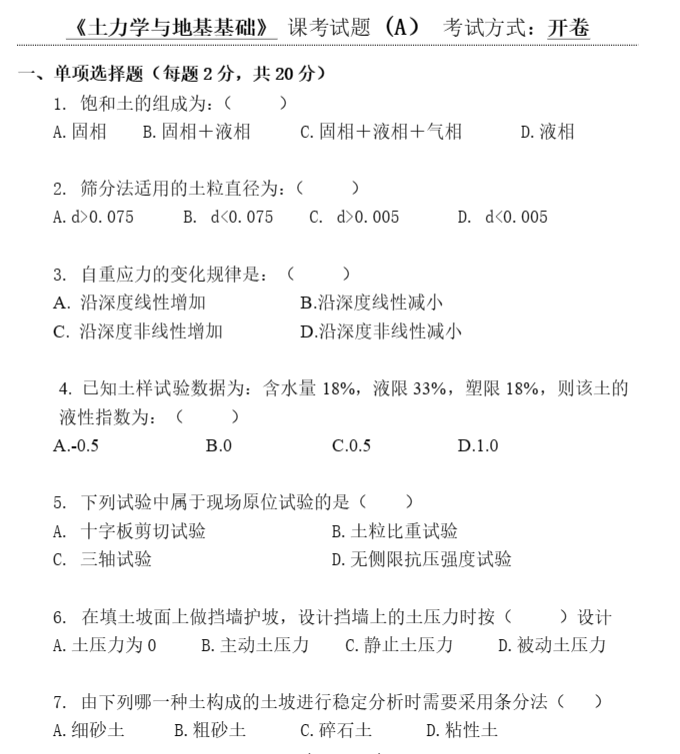 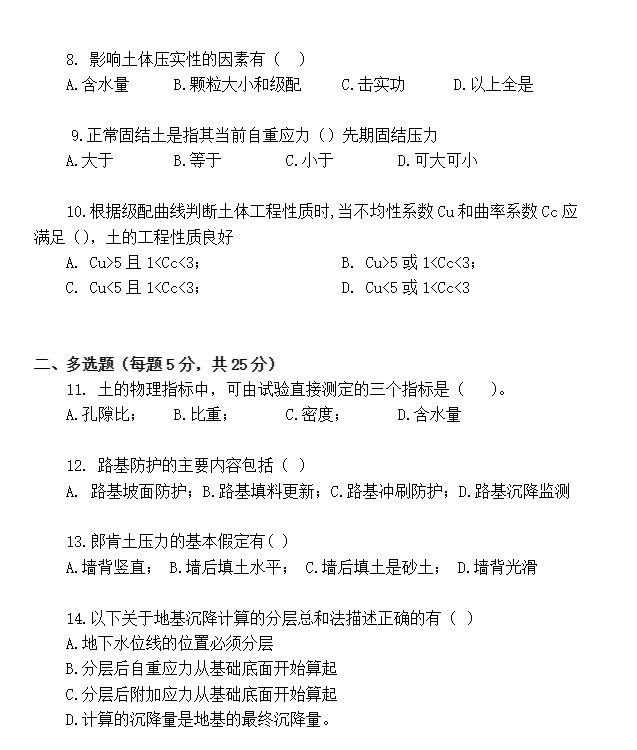 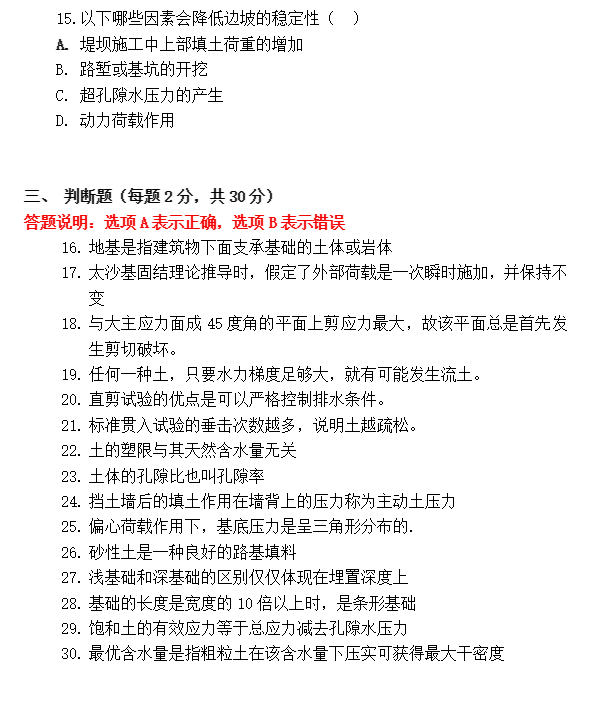 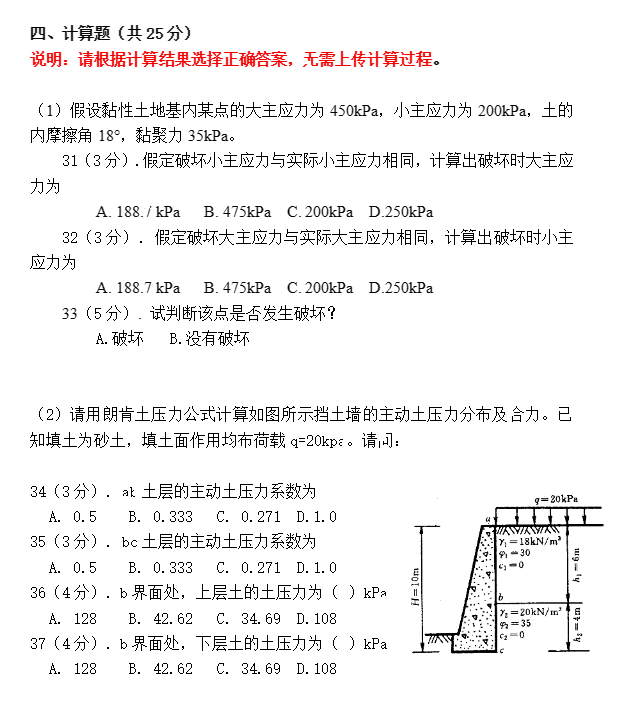 